OŠ BOL SPLITFOTO GRUPAFuturED2022-1-HR01-KA122-SCH-000071017PROGRAM RADA 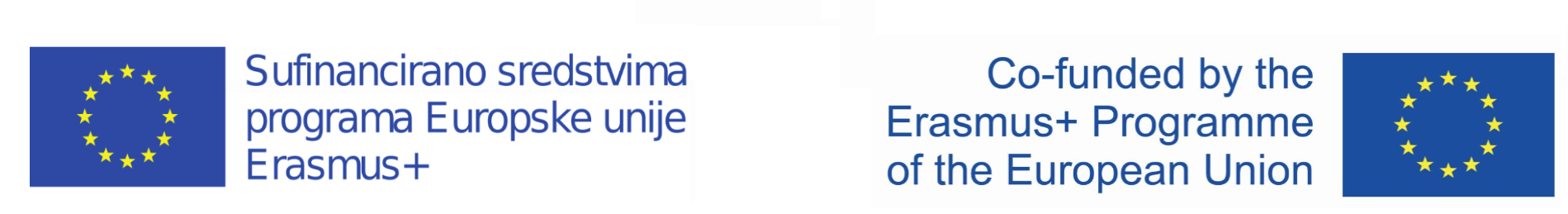 Ciljevi programaRazvijati vlastito kritičko mišljenjeRazvijanje sposobnosti i interesa učenika u području medijskog stvaralaštvaRazvijanje razumijevanja i zanimanja za medijsku kulturuRazvoj komunikacijskih vještina, cjeloživotno učenje koje se temelji na informacijsko-komunikacijskim tehnologijamaOsposobljavanje za komunikaciju s medijemOsposobljavanje za vrjednovanje fotografskih ostvarenjaKompetencije učenika koje se razvijaju kroz programUčenici će:Prepoznati i objasniti obilježja reportažne, portrete, pejzažne, reklamne i modne fotografijeUočiti i razumjeti prirodu svjetla i vrste  rasvjete u fotografiji (jačina, smjer i karakter svjetla, prirodna/umjetna)Prepoznati izražajna sredstva fotografije: razlikovati vrste kadrova, planova i kuta snimanjaZnati pristupiti snimanju događaja, portreta i predmetaSamostalno služiti fotoaparatom Sudjelovati u procesu obrade fotografijeSudjelovati na fotografskim natječajima i natjecanjimaNositelj programaVoditelj grupe:  Tihana Modrić, Ana Bučević Romić, Vlasta ForenseUčenici 5. – 8. razreda Način realizacije Na satovima fotografske grupe (INA) Broj sati godišnje35Materijalne potrebeUčionica, stativ, fotoaparat, objektivi, računalo za obradu fotografijaVremenik programaTijekom školske godine 2022./23., 2023./24.Broj sati / mjesecSadržaj cjeline unutar predviđenog programaMJESECI Rujan/listopadStudeni/prosinac/siječanjVeljača/ožujak/travanj Svibanj/lipanjTijekom godine mjesečnoUvodni sat (1 sat)Uvod u fotografiju (1 sat)Fotografski oblici (portret, pejzaž, mrtva priroda, fotografija predmeta, umjetnička fotografija, primjena u novinarstvu (5 sati)Fotografija u boji i c/b fotografija (4 sati)Vježbe fotografiranja (5 sati)Foto natječaji – fotografija mjeseca (24 sati)PROGRAM PO SATIMA:Uvodni satUvod u fotografijuFotografski oblici – pejzažFotografski oblici – portretFotografski oblici – fotografija predmetaFotografski oblici – umjetnička fotografijaFotografski oblici – primjena u novinarstvuFotografija u boji – osnove o boji Fotografija u boji – osnove o bojiFotografija u boji – upravljanje bojama na digitalnim aparatimaCrno-bijela fotografija Vježbe fotografiranja – kadriranjeVježbe fotografiranja – brzina zatvaračaVježbe fotografiranja – osjetljivost filma ili senzoraVježbe fotografiranja – rad s modelomPostavljanje fotografija na društvenim mrežama-40. Foto natječaj – izbor fotografije mjeseca  (24 sata- 2h/mjesečno)